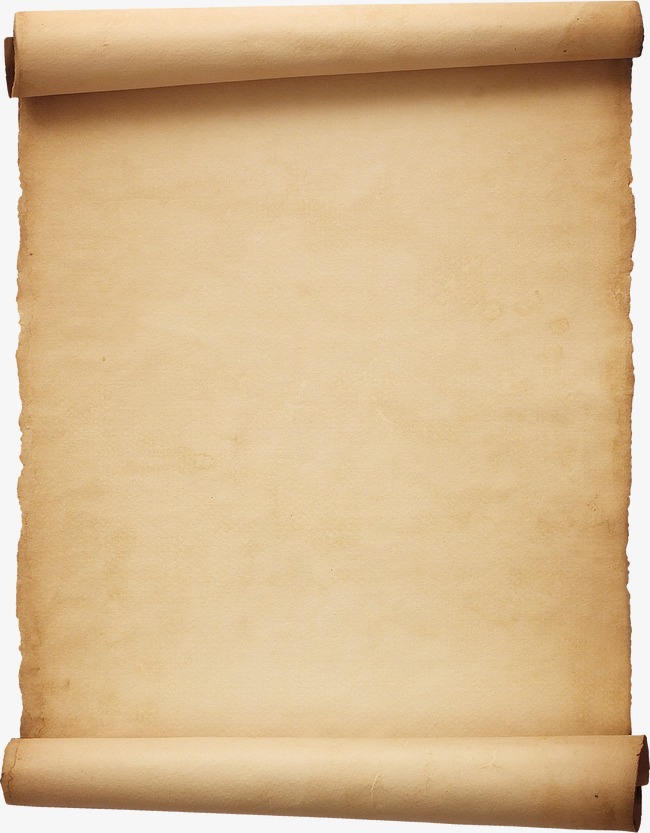 	Kære alle.Ridder Malus inviterer jer hermed med til det årlige marked, hvor alle borgere fra landsbyer i det ganske land vil være til stede. Her kan I opleve spændende håndværk, turneringer, folkedans, gøgl og meget mere. Kom og repræsenter jeres landsby. Junior og trop: Fredag d. 5. april kl. 17.00 til søndag d. 7. april kl. 11.00. Prisen er 200 kr.Mikro og mini: Lørdag d. 6. april kl. 9.00 til kl. 19.30 eller til søndag d. 7. april kl. 11.00.Prisen er 140 kr. for deltagelse lørdag og 150 kr. for lørdag til søndag.  Markedet vil foregå på følgende adresse: Nellemandsvej 48, Lyngså, 9300 Sæby.Der er senest tilmelding søndag d. 31. marts kl. 23.59 på hjemmesiden www.aalborghusgruppe.dk, hvor man også taster, hvad man kan hjælpe med og betaler. Vi glæder os til et hyggeligt marked sammen med jer alle.Mange ridderlige hilsner fra alle lederne